IZBOR UČBENIKOV, DELOVNIH ZVEZKOV IN POTREBŠČIN                         ZA ŠOLSKO LETO 2024/2025                                                                            ZA 8. RAZREDDelovni zvezki:Za izbirni predmet Nemščina starši kupite učbenik:Zvezki:Potrebščine:Potrebščine za pouk likovne umetnosti in tehnike nabavite skupaj v šoli.Opremo za športno vzgojo (športne hlače, majica, športni copati) priskrbite starši.Učbenike si učenci lahko brezplačno izposodijo v učbeniškem skladu:nazivpredmetcena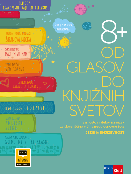 P. Avbar, D. Dolenc, P. Kodre: OD GLASOV DO KNJIŽNIH SVETOV 8 - IZDAJA S PLUSOM, samostojni delovni zvezek za slovenščino, založba ROKUS-KLETT, količina: 1EAN: 9789612921750Slovenščina19,90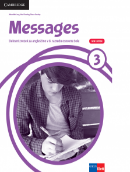 D. Goodey, N. Goodey: MESSAGES 3, NEW EDITION, delovni zvezek za angleščino, slovenska izdaja, založba ROKUS-KLETT, količina: 1 EAN: 9789612716738Angleščina18,80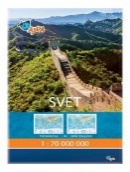 TOPOGRAFSKI IN NEMI ZEMLJEVID SVETA 1:70 000 000, plastificiran, s flomastrom in gobico, založba AJDA, količina: 1 EAN: 3830064620374Geografija6,90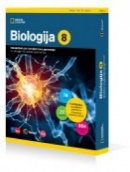 D. Fon, B. Urbančič: BIOLOGIJA 8, interaktivni učni komplet za biologijo v 8. razredu osnovne šole, založba ROKUS-KLETT, količina: 1 EAN: 3831075927353Biologija18,70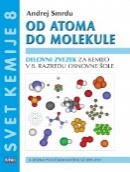 A. Smrdu: SVET KEMIJE 8  OD ATOMA DO MOLEKULE, delovni zvezek, založba JUTRO, količina: 1 EAN: 9789616746571Kemija13,90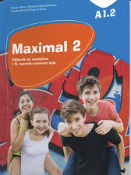 G. Motta et al.: MAXIMAL 2, učbenik za nemščino, založba ROKUS-KLETT, količina: 1 EAN: 9789612718404Nemščina19,00ZVEZEK, veliki A4, 80-listni, črtasti, količina: 1SlovenščinaSlovenščinaZVEZEK ZA SPISE, veliki A4, 16-listni, črtasti, količina: 1(Lahko iz lanskega leta.)SlovenščinaSlovenščinaZVEZEK, veliki A4, 50-listni, mali karo, količina: 2MatematikaMatematikaZVEZEK, veliki A4, 50-listni, črtasti, količina: 1AngleščinaAngleščinaZVEZEK, veliki A4, 50-listni, črtasti, količina: 1GeografijaGeografijaZVEZEK, veliki A4, 50-listni, črtasti, količina: 1ZgodovinaZgodovinaZVEZEK, veliki A4, 50-listni, črtasti, količina: 1Domovinska in državljanska kultura in etikaDomovinska in državljanska kultura in etikaZVEZEK, veliki A4, 50-listni, črtasti, količina: 1BiologijaBiologijaZVEZEK, veliki A4, 50-listni, črtasti, količina: 1FizikaFizikaZVEZEK, veliki A4, 50-listni, črtasti, količina: 1KemijaKemijaZVEZEK, veliki A4, 50-listni, črtasti, količina: 1(Lahko iz lanskega leta.)Tehnika in tehnologijaTehnika in tehnologijaZVEZEK, veliki A4, 50-listni, črtasti, količina: 1(Lahko iz lanskega leta.)Glasbena umetnostGlasbena umetnostZVEZEK, veliki A4, 50-listni, črtasti, količina: 1(Lahko iz lanskega leta.)ZVEZEK, veliki A4, 50-listni, črtasti, količina: 1(Lahko iz lanskega leta.)NemščinaNemščinaZVEZEK, veliki A4, 50-listni, črtasti, količina: 1ZVEZEK, veliki A4, 50-listni, črtasti, količina: 1Sodobna priprava hraneSodobna priprava hraneNALIVNO PERO, količina: 1SVINČNIK, trdota HB, količina: 1TEHNIČNI SVINČNIK, količina: 1MINICE ZA TEHNIČNI SVINČNIK, količina: 1RAVNILO GEOTRIKOTNIK, količina: 1ŠESTILO, količina: 1RADIRKA, količina: 1ŠILČEK, količina: 1TEHNIČNI KALKULATOR, dvovrstični, količina: 1BELI LISTI, veliki A4, 10 kos, v mapi, količina: 1KEMIČNI SVINČNIK, moder, količina: 1KEMIČNI SVINČNIK, rdeč, količina: 1SAMOLEPILNI TRAK, 19mm x 33m, količina: 1LEPILO stik, količina: 1ŠKARJE, količina: 1MAPA U, vložna, plastična, količina: 2RAVNILO, 30 cm, plastično, količina: 1OVITEK, veliki A4, plastični, količina: 13PREDPASNIK za praktični del pri Sodobna priprava hrane, količina: 1nazivpredmetpredmetcena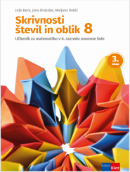 M. Robič, J. Berk, J. Draksler: SKRIVNOSTI ŠTEVIL IN OBLIK 8, učbenik za matematiko, prenova 2019, založba ROKUS-KLETT, količina: 1 EAN: 9789612719456MatematikaMatematika18,20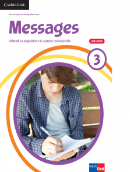 D. Goodey, N. Goodey: MESSAGES 3, NEW EDITION, učbenik za angleščino, slovenska izdaja, založba ROKUS-KLETT, količina: 1 EAN: 9789612716745AngleščinaAngleščina19,80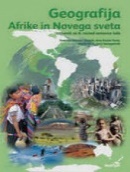 K. Kolenc Kolnik, M. Otič, A. Vovk, J. Senegačnik: GEOGRAFIJA AFRIKE IN NOVEGA SVETA, učbenik za geografijo v 8. razredu, založba MODRIJAN, količina: 1 EAN: 9789617053180GeografijaGeografija17,60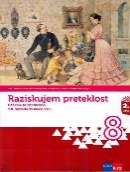 J. Razpotnik, D. Snoj: RAZISKUJEM PRETEKLOST 8, učbenik za zgodovino, založba ROKUS-KLETT, količina: 1EAN: 9789612710095ZgodovinaZgodovina21,00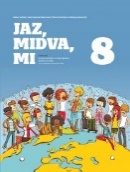 E. Tawitian, D. G. Mahmoud, M. Zupančič: JAZ, MIDVA, MI 8, učbenik za domovinsko in državljanko kulturo ter etiko, založba ROKUS-KLETT, količina: 1 EAN: 9789612719326Domovinska in državljanska kultura in etikaDomovinska in državljanska kultura in etika15,90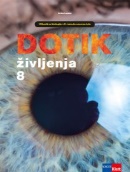 I. Devetak, L. Rozman et al.: DOTIK ŽIVLJENJA 8, učbenik za biologijo, prenova 2018, založba ROKUS-KLETT, količina: 1 EAN: 9789612718633BiologijaBiologija19,50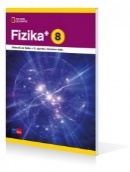 T. Maroševič et al.: FIZIKA+ 8, učbenik, založba ROKUS-KLETT, količina: 1 EAN: 9789612716158FizikaFizika19,50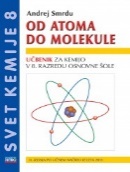 A. Smrdu: SVET KEMIJE 8  OD ATOMA DO MOLEKULE, učbenik, založba JUTRO, količina: 1 EAN: 9789616746564KemijaKemija13,50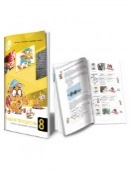 S. Fošnarič et al.: TEHNIKA IN TEHNOLOGIJA 8, učbenik, založba IZOTECH, količina: 1 EAN: 9789616740289Tehnika in tehnologijaTehnika in tehnologija15,00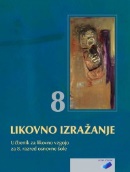 T. Tacol, Č. Frelih, J. Muhovič: LIKOVNO IZRAŽANJE 8, učbenik, prenovljen, založba DEBORA, količina: 1 EAN: 9789616525800Likovna umetnostLikovna umetnost19,50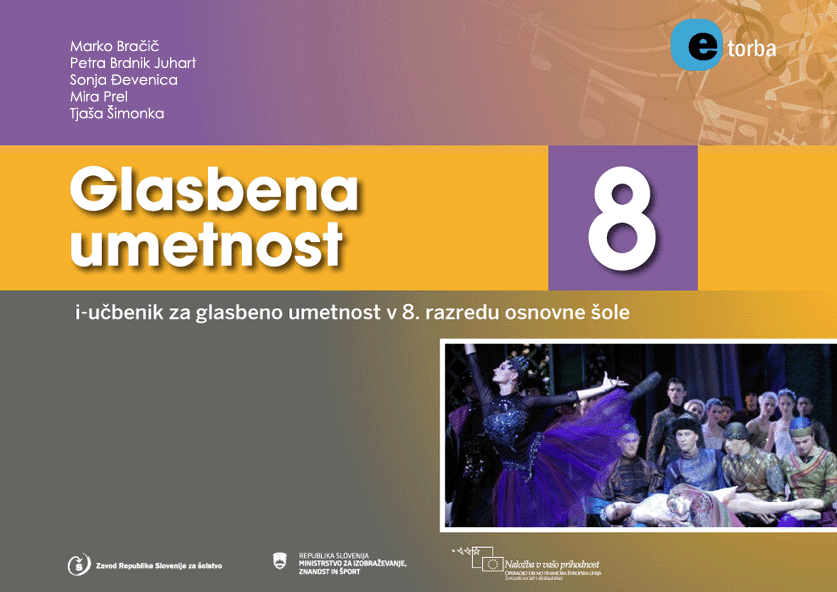 M. Bračič et al.: GLASBENA UMETNOST 8, I - učbenik, založba ZRSŠ, količina: 1učbenik je prosto dostopen na spletu na https://eucbeniki.sio.si/Glasbena umetnostGlasbena umetnost/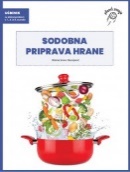 M. Suwa Stanojević: SODOBNA PRIPRAVA HRANE, učbenik za izbirni predmet v 7., 8. in 9. razredu, založba I2, količina: 1 EAN: 9789617038132Sodobna priprava hrane11,5011,50